ETKİNLİK ETKİNLİK ETKİNLİK ETKİNLİK ETKİNLİK ETKİNLİK ETKİNLİK Konuşmacı(lar)BESLENME VE DİYETETİK BÖLÜMÜ ÖĞRETİM ÜYELERİ VE ELEMANLARIDIŞ PAYDAŞLAR BESLENME VE DİYETETİK BÖLÜMÜ ÖĞRETİM ÜYELERİ VE ELEMANLARIDIŞ PAYDAŞLAR BESLENME VE DİYETETİK BÖLÜMÜ ÖĞRETİM ÜYELERİ VE ELEMANLARIDIŞ PAYDAŞLAR BESLENME VE DİYETETİK BÖLÜMÜ ÖĞRETİM ÜYELERİ VE ELEMANLARIDIŞ PAYDAŞLAR BESLENME VE DİYETETİK BÖLÜMÜ ÖĞRETİM ÜYELERİ VE ELEMANLARIDIŞ PAYDAŞLAR BESLENME VE DİYETETİK BÖLÜMÜ ÖĞRETİM ÜYELERİ VE ELEMANLARIDIŞ PAYDAŞLAR UnvanıÖĞRETİM ELEMANLARI VE ÜYELERİDİYETİSYENÖĞRETİM ELEMANLARI VE ÜYELERİDİYETİSYENÖĞRETİM ELEMANLARI VE ÜYELERİDİYETİSYENÖĞRETİM ELEMANLARI VE ÜYELERİDİYETİSYENÖĞRETİM ELEMANLARI VE ÜYELERİDİYETİSYENÖĞRETİM ELEMANLARI VE ÜYELERİDİYETİSYENKurum AdıÇANKIRI KARATEKİN ÜNİVERSİTESİ BESLENME VE DİYETETİK BÖLÜMÜÇANKIRI KARATEKİN ÜNİVERSİTESİ BESLENME VE DİYETETİK BÖLÜMÜÇANKIRI KARATEKİN ÜNİVERSİTESİ BESLENME VE DİYETETİK BÖLÜMÜÇANKIRI KARATEKİN ÜNİVERSİTESİ BESLENME VE DİYETETİK BÖLÜMÜÇANKIRI KARATEKİN ÜNİVERSİTESİ BESLENME VE DİYETETİK BÖLÜMÜÇANKIRI KARATEKİN ÜNİVERSİTESİ BESLENME VE DİYETETİK BÖLÜMÜKonuDIŞ PAYDAŞ TOPLANTISIDIŞ PAYDAŞ TOPLANTISIDIŞ PAYDAŞ TOPLANTISIDIŞ PAYDAŞ TOPLANTISIDIŞ PAYDAŞ TOPLANTISIDIŞ PAYDAŞ TOPLANTISITarih - Süre04 ARALIK 2023 / 04 ARALIK 2023 / 04 ARALIK 2023 / 04 ARALIK 2023 / 04 ARALIK 2023 / 04 ARALIK 2023 / PlatformÇevrimiçiYüz yüzeKarmaEtkinlik Program Çıktı ilişkisi1. Sağlık alanındaki, güncel bilgileri takip etme, değerlendirme, aktarma ve multidisiplinler araştırmalara katılma becerisi kazanır.2. Mesleki uygulamalar sırasında, hasta/sağlıklı birey, aile ve ekip üyeleriyle etkili iletişim kurma becerisi kazanır.3. Ulusal/uluslararası besin ve beslenme politikaları, yasal mevzuatlar hakkında bilgi sahibi olur.4. Toplumun sağlık düzeyini geliştirmeye yönelik gerekli diyet eğitimi, yönetimi, uygulamaları, danışmanlık ve araştırmalarda etkin rol alma becerisi kazanır.5. Birey ve toplumun besin güvenliği için strateji geliştirme, uygulama ve eğitim verme becerisi kazanır.1. Sağlık alanındaki, güncel bilgileri takip etme, değerlendirme, aktarma ve multidisiplinler araştırmalara katılma becerisi kazanır.2. Mesleki uygulamalar sırasında, hasta/sağlıklı birey, aile ve ekip üyeleriyle etkili iletişim kurma becerisi kazanır.3. Ulusal/uluslararası besin ve beslenme politikaları, yasal mevzuatlar hakkında bilgi sahibi olur.4. Toplumun sağlık düzeyini geliştirmeye yönelik gerekli diyet eğitimi, yönetimi, uygulamaları, danışmanlık ve araştırmalarda etkin rol alma becerisi kazanır.5. Birey ve toplumun besin güvenliği için strateji geliştirme, uygulama ve eğitim verme becerisi kazanır.1. Sağlık alanındaki, güncel bilgileri takip etme, değerlendirme, aktarma ve multidisiplinler araştırmalara katılma becerisi kazanır.2. Mesleki uygulamalar sırasında, hasta/sağlıklı birey, aile ve ekip üyeleriyle etkili iletişim kurma becerisi kazanır.3. Ulusal/uluslararası besin ve beslenme politikaları, yasal mevzuatlar hakkında bilgi sahibi olur.4. Toplumun sağlık düzeyini geliştirmeye yönelik gerekli diyet eğitimi, yönetimi, uygulamaları, danışmanlık ve araştırmalarda etkin rol alma becerisi kazanır.5. Birey ve toplumun besin güvenliği için strateji geliştirme, uygulama ve eğitim verme becerisi kazanır.1. Sağlık alanındaki, güncel bilgileri takip etme, değerlendirme, aktarma ve multidisiplinler araştırmalara katılma becerisi kazanır.2. Mesleki uygulamalar sırasında, hasta/sağlıklı birey, aile ve ekip üyeleriyle etkili iletişim kurma becerisi kazanır.3. Ulusal/uluslararası besin ve beslenme politikaları, yasal mevzuatlar hakkında bilgi sahibi olur.4. Toplumun sağlık düzeyini geliştirmeye yönelik gerekli diyet eğitimi, yönetimi, uygulamaları, danışmanlık ve araştırmalarda etkin rol alma becerisi kazanır.5. Birey ve toplumun besin güvenliği için strateji geliştirme, uygulama ve eğitim verme becerisi kazanır.1. Sağlık alanındaki, güncel bilgileri takip etme, değerlendirme, aktarma ve multidisiplinler araştırmalara katılma becerisi kazanır.2. Mesleki uygulamalar sırasında, hasta/sağlıklı birey, aile ve ekip üyeleriyle etkili iletişim kurma becerisi kazanır.3. Ulusal/uluslararası besin ve beslenme politikaları, yasal mevzuatlar hakkında bilgi sahibi olur.4. Toplumun sağlık düzeyini geliştirmeye yönelik gerekli diyet eğitimi, yönetimi, uygulamaları, danışmanlık ve araştırmalarda etkin rol alma becerisi kazanır.5. Birey ve toplumun besin güvenliği için strateji geliştirme, uygulama ve eğitim verme becerisi kazanır.1. Sağlık alanındaki, güncel bilgileri takip etme, değerlendirme, aktarma ve multidisiplinler araştırmalara katılma becerisi kazanır.2. Mesleki uygulamalar sırasında, hasta/sağlıklı birey, aile ve ekip üyeleriyle etkili iletişim kurma becerisi kazanır.3. Ulusal/uluslararası besin ve beslenme politikaları, yasal mevzuatlar hakkında bilgi sahibi olur.4. Toplumun sağlık düzeyini geliştirmeye yönelik gerekli diyet eğitimi, yönetimi, uygulamaları, danışmanlık ve araştırmalarda etkin rol alma becerisi kazanır.5. Birey ve toplumun besin güvenliği için strateji geliştirme, uygulama ve eğitim verme becerisi kazanır.ETKLİNLİK ALANIETKLİNLİK ALANIETKLİNLİK ALANIETKLİNLİK ALANIBilimselSosyal SanatsalKültürel SportifTeknik Diğer (Açıklayınız) …Diğer (Açıklayınız) …Diğer (Açıklayınız) …ETKLİNLİK SONUÇ RAPORU ( Etkinlik amacı, hedef ilişkisi, katılım sayısı, yaşanan sorunlar, etkinlikle ilgili görseller, davetiye afiş vb)ETKİNLİK AMACI: Üniversitemiz Beslenme ve Diyetetik Bölümü tarafından dış paydaşlar ile gerçekleştirilen bir etkinliktir. Bu ekinlik kapsamında dış paydaş olarak Çankırı Devlet Hastanesi diyetislerinleri katılım sağlamışlardır. Bölümümüz son sınıf (dördüncü sınıf) lisans öğrencilerinin mesleki deneyimlerindeki gelişmeler ve uygulamaları hakkında deneyim ve bilgilerin aktarılması, kariyer planlarına yönelik görüşlerin alınması gerçekleştirilmiş ve karşılıklı etkileşimler sağlanmıştır. Bu görüş alışverişi doğrultusunda 2023-2024 eğitim ve öğretim yılı için iş birliği planlamaları yapılmıştır.KATILIM SAYISI: Beslenme ve Diyetetik Bölümü öğretim üyeleri, öğretim elemanları, dış paydaşlarETKİNLİK İLE İLGİLİ GÖRSELLER: 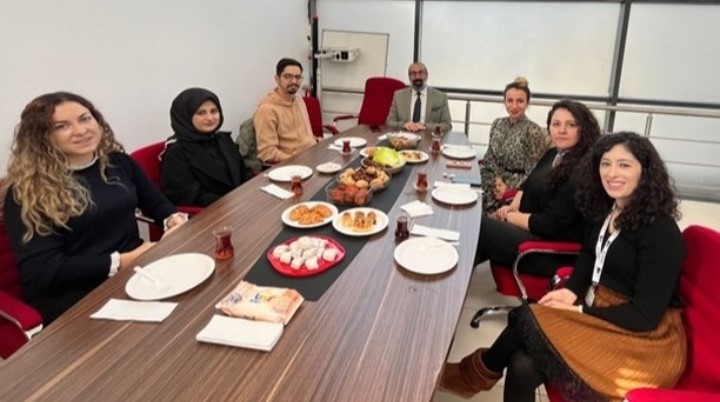 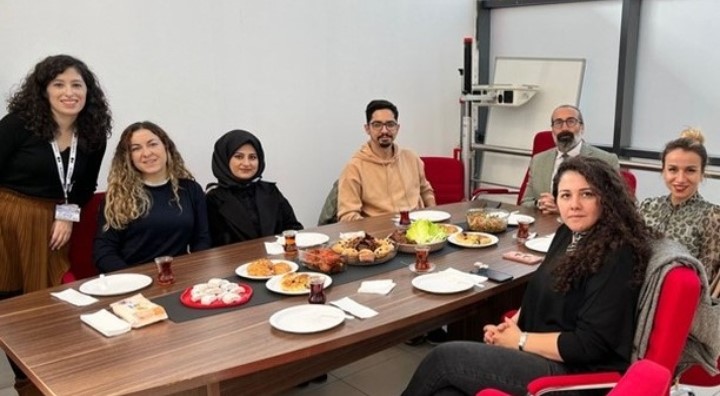 